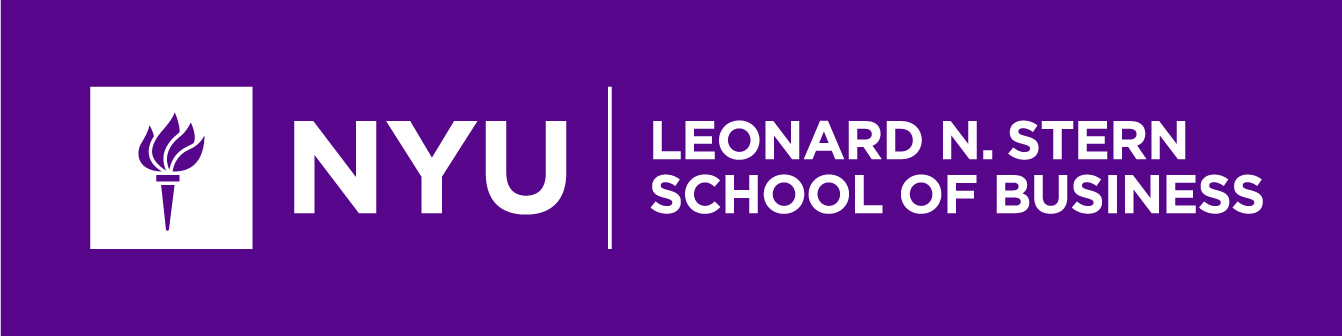 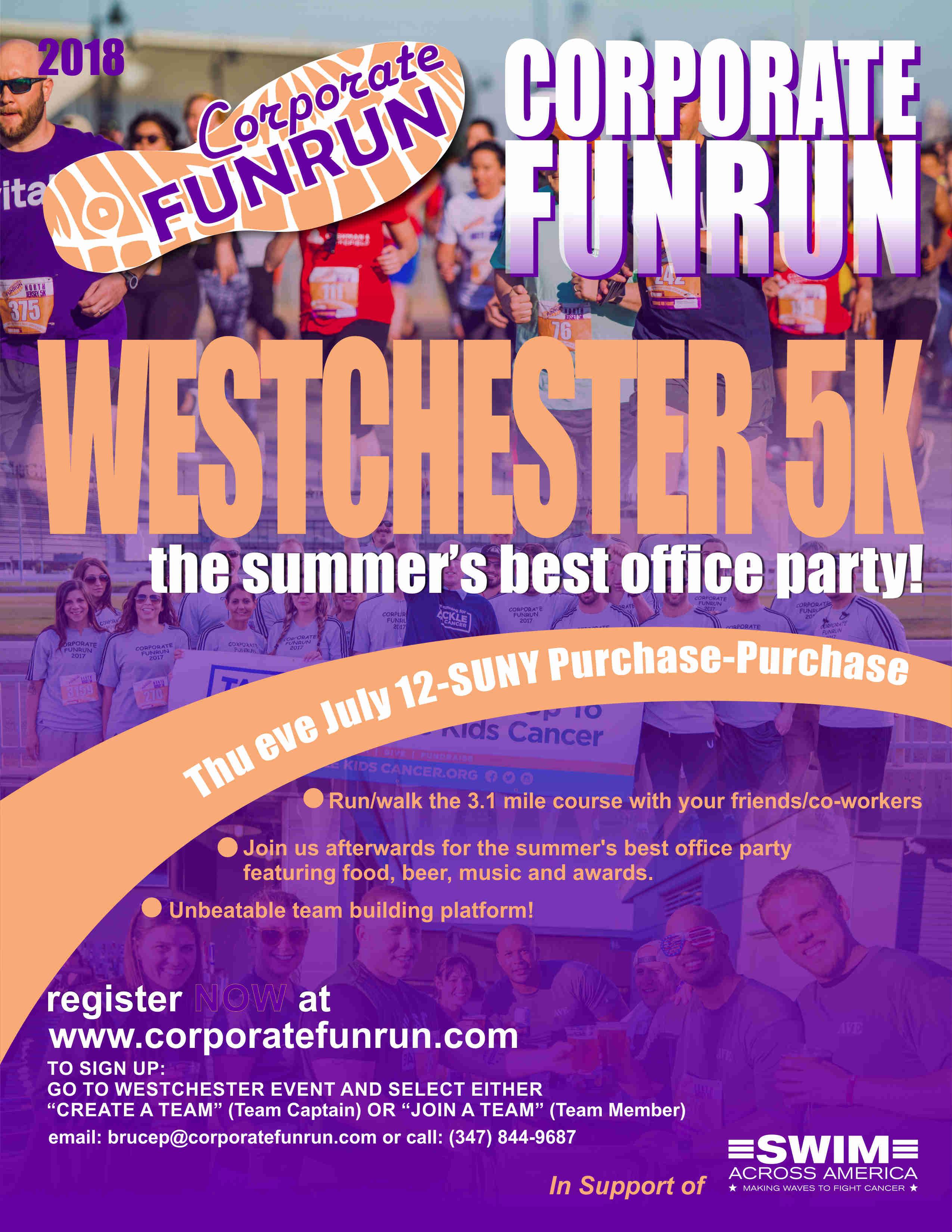 Thursday, July 12th – SUNY Purchase5:00 – 6:30 PM: packet pickup & NYU meet up
6:30 – 7:30 PM: 5K run/walk
7:30 – 9:30 PM: Post-race party & awardsReach out to Liz (err346@stern.nyu.edu) with any questions.In support of 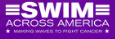 